	
Region 2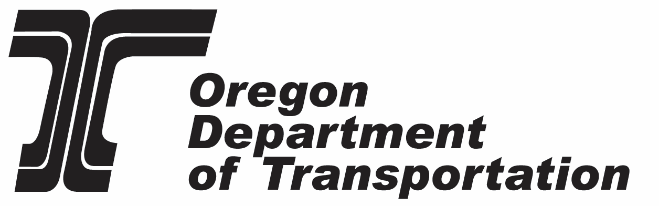 OR 99W South Corvallis Facility PlanStakeholder Advisory Group Meeting Information:Microsoft Teams meeting Join on your computer or mobile app Click here to join the meeting Meeting ID: 265 388 462 040 
Passcode: aoj3ArOr call in (audio only) +1 971-277-2148,,865141364#   United States, Portland Phone Conference ID: 865 141 364# Find a local number | Reset PIN 